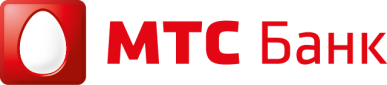  «УТВЕРЖДАЮ»Председатель Комитета по тендерам и закупкам___________________ О.Е.Маслов«__»________   20 ___ г.ЗАКУПОЧНАЯ ДОКУМЕНТАЦИЯпо  проведению открытого ЗАПРОСА ПРЕДЛОЖЕНИЙпа поставку системы online-мониторинга работоспособности банкоматно-терминальной сети (БТС) для ПАО «МТС-Банк»Настоящая документация является неотъемлемой частью Уведомления о проведении закупочной процедурыг. Москва
2016г.Оглавление1. Общие положения	32.Предмет закупки. Техническое задание	43. Требования к Участникам и документы, подлежащие предоставлению	53.1	Требования к Участникам	53.2	Требования к документам	54.Подготовка Предложений	74.1	Общие требования к Предложению	74.2	Требования к языку Предложения	74.3	Разъяснение закупочной Документации	84.4	Продление срока окончания приема Предложений	85.Подача предложений и их прием	96.Оценка Предложений и проведение переговоров	96.1	Общие положения	96.2	Отборочный этап	96.3	Оценочный этап	107.Принятие решения о проведении дополнительных этапов процедуры запроса предложений		108.Подписание Договора	109.Уведомление Участников о результатах	1010. Противодействие нарушениям и мошенничеству……………………………………1111.Образцы основных форм документов, включаемых в Предложение	1111.1	Письмо о подаче предложения (Форма №1)	1211.2	Коммерческое предложение (Форма №2)	1411.4. 	Анкета Участника (Форма №3)	1412. Приложение №1 к Закупочной документации. Техническое задание…………….191. Общие положения1.1. Общие сведения о процедуре запроса предложений:	1.1.1.  Организатором закупки является ПАО «МТС-Банк» - юридический адрес: Российская Федерация, 115432, г. Москва, пр-т Андропова, д.18, стр.1 (далее – Банк). Организатор закупки Уведомлением о проведении открытого запроса предложений приглашает организации к участию в процедуре отбора организации, осуществляющей поставку системы online-мониторинга работоспособности банкоматно-терминальной сети (БТС) для ПАО «МТС-Банк»	1.1.2. Контактная информация организатора закупки: Адрес: г.Москва, пр-т Андропова, д.18 к.1Ответственный: Слукина Марияe-mail: zakupki@mtsbank.ruТелефон/факс: +7(495) 745-81-84 (доб. 1-22-08)	1.1.3. Порядок проведения запроса предложений и участия в нем, а также инструкции по подготовке Предложений приведены в разделе 4. Формы документов, которые необходимо подготовить и подать в составе Предложения, приведены в разделе 8 настоящего документа.	1.1.4. Порядок предоставления Закупочной документации на последующие этапы, в случае их проведения, установлен в Разделе 5, и будет доведен до сведения Участников дополнительно.1.2. Срок окончания приема предложенийСбор коммерческих предложений производится в электронной форме на электронной торговой площадке (далее ЭТП) http://utp.sberbank-ast.ru/AFK  до 16 часов (местное время) 07.09.2016 г. 1.3. Правовой статус процедур и документов	1.3.1. Запрос предложений не является конкурсом, и его проведение не регулируется статьями 447—449 части первой Гражданского кодекса Российской Федерации. Данная процедура запроса предложений также не является публичным конкурсом и не регулируется статьями 1057—1061 части второй Гражданского кодекса Российской Федерации. Таким образом, данная процедура запроса предложений не накладывает на Организатора соответствующего объема гражданско-правовых обязательств.	1.3.2. Опубликованное в соответствии с пунктом 1.1 Уведомление вместе с его неотъемлемым приложением – настоящей Документацией, не являются приглашением делать оферты и должны рассматриваться Участниками с учетом этого.	1.3.3. Организатор вправе предложить участнику, в предложении которого, по мнению Банка, представлены наилучшие условия исполнения договора по предмету Запроса предложений, заключить Договор на условиях, содержащихся в данном Запросе предложений.	1.3.4. При определении условий Договора с Победителем используются следующие документы с соблюдением указанной иерархии (в случае их противоречия):	Протоколы преддоговорных переговоров между Организатором и Победителем (по условиям, не оговоренным ни в настоящей Документации по запросу предложений, ни в Предложении Победителя);	Уведомление о проведении запроса предложений и настоящая Документация по запросу предложений по всем проведенным этапам со всеми дополнениями и разъяснениями;	Предложение Победителя со всеми дополнениями и разъяснениями, соответствующими требованиям Организатора.1.4. Обжалование	1.4.1. Все споры и разногласия, возникающие в связи с проведением запроса предложений, в том числе, касающиеся исполнения Организатором и Участниками своих обязательств, должны решаться в претензионном порядке. Для реализации этого порядка заинтересованная сторона в случае нарушения ее прав должна обратиться с претензией к другой стороне. Сторона, получившая претензию, должна направить другой стороне мотивированный ответ на претензию в течение 10 рабочих дней с момента ее получения.1.5.  Прочие положения1.5.1. Участники самостоятельно несут все расходы, связанные с подготовкой и подачей предложения, а Организатор по этим расходам не отвечает и не имеет обязательств, независимо от хода и результатов данного запроса предложений.	1.5.2. Организатор обеспечивает разумную конфиденциальность относительно всех полученных от Участников сведений, в том числе содержащихся в предложениях. Предоставление этой информации другим Участникам или третьим лицам возможно только в случаях, прямо предусмотренных действующим законодательством Российской Федерации или настоящей Документацией.	1.5.3. Организатор вправе отклонить Предложения Участников, заключивших какое-либо соглашение с целью повлиять на определение Победителя Запроса предложений.Предмет закупки. ТЕХНИЧЕСКОЕ ЗАДАНИЕ	Предметом закупки является наилучшее предложение на поставку системы online-мониторинга работоспособности банкоматно-терминальной сети (БТС) для ПАО «МТС-Банк» согласно требованиям настоящего Технического задания:объем и качество услуг:  поставка товара, выполнение работ, оказание услуг осуществляется в количестве и на условиях, установленных в Приложении № 1 (Техническое задание) к настоящей закупочной документации;платежные условия договора: согласно ТЗ (п.2.11);место и срок исполнения обязательств Поставщика: оказание услуг осуществляется силами Поставщика на территорию(ии) Банка по адресу: г.Москва, пр-т Андропова, д.18, корп.1, в установленный в Техническом задании срок.	Настоящее Техническое задание содержит условия, критичные для данной Закупки. Предложения Участников должны быть оформлены в соответствии с Формами, приведенными в разделе 4 настоящей документации согласно данному Техническому заданию.	По своим параметрам услуги, предлагаемые к поставке, должны соответствовать или превосходить характеристики и требования, указанные в Техническом задании, приложенном к настоящей документации.Требования к Участникам и документы, подлежащие предоставлениюТребования к участникамПодтверждение соответствия предъявляемым требованиям	3.1.1.	Участвовать в данной конкурентной процедуре могут любые юридические лица. Чтобы претендовать на победу в данной процедуре и на право заключения Договора, Участник должен своевременно подать надлежащим образом оформленное предложение  и отвечать следующим требованиям:быть зарегистрированным в установленном порядке и иметь соответствующие лицензии на выполнение видов деятельности, связанных с выполнением Договора, а также для других видов деятельности (если таковые будут использоваться для реализации проекта), если данные виды деятельности лицензируются в соответствии с действующим законодательством Российской Федерации;иметь опыт поставки системы online-мониторинга работоспособности банкоматно-терминальной сети (БТС) иметь соответствующие ресурсные возможности для исполнения договора (финансовые, материально-технические, производственные, трудовые);организация не должна находиться под процедурой банкротства, в процессе ликвидации или реорганизации, на ее имущество не должен быть наложен арест;не должен иметь убытки за 2015 и завершившийся отчетный период текущего года по бух. отчетности;должен иметь необходимую численность квалифицированного персонала в соответствии с выполняемой работой, иметь материально-техническую базу для полного и своевременного выполнения Договора поставки системы online-мониторинга работоспособности банкоматно-терминальной сети (БТС) Банка;иметь письменные рекомендации от клиентов Участника;должен обладать положительной репутацией; наличие сведений о судебных разбирательствах, закончившихся не в пользу Участника, или в рекламациях по аналогичным Договорам может служить основанием для признания Участника неблагонадежным;должен выполнять обязательства по своевременной уплате налогов и других обязательных платежей в соответствии с действующим законодательством РФ;поставщик должен быть платежеспособным;должен отвечать другим требованиям к правоспособности, установленным действующим законодательством;Участник не должен находиться в Реестре недобросовестных поставщиков (подрядчиков, исполнителей), если такой Реестр имеется у Организатора.Требования к документам,подтверждающим соответствие участника установленным требованиям	3.2.1. Участник должен включить в состав Предложения следующие документы, подтверждающие его соответствие вышеуказанным требованиям (должны быть представлены скан-копии документов, как это указано ниже):копию выписки из единого государственного реестра юридических лиц (для российских юридических лиц), полученную не ранее чем за шесть месяцев до дня приглашения к участию в запросе предложений;копию выписки из единого государственного реестра индивидуальных предпринимателей, полученную не ранее чем за шесть месяцев до дня приглашения к участию в запросе предложений;копии учредительных документов;копию свидетельства о государственной регистрации;копию свидетельства о постановке на учет в налоговом органе;копию документа (приказа, протокола собрания учредителей и т.п.), подтверждающего полномочия лица, подписавшего Предложение. Если Предложение подписывается по доверенности, предоставляется оригинал или нотариально заверенная копия доверенности и вышеуказанные документы на лицо, выдавшее доверенность;копии бухгалтерского баланса и отчета о прибылях и убытках (формы № 1, 2) за один предыдущий год и завершившийся отчетный период текущего года (необходимо предоставить по дополнительному запросу Банка);справку об отсутствии решений органов управления организации или судебных органов о ликвидации или реорганизации организации или ареста ее имущества;копии действующих лицензий на виды деятельности, связанные с выполнением Договора, с приложениями, заверенные подписью руководителя и печатью организации;Справку в свободной форме о количестве инсталляций системы мониторинга в Банках, за последние 3-и года, о количестве банкоматов, управляемых с помощью решения компании (информацию необходимо подтвердить в простой письменной форме с указанием наименования клиента, статуса договора (например: инициирован/в процессе исполнения/завершен) ФИО, телефон, e-mail представителя клиента, отзывы заказчиков – копии, заверенные руководителем организации). иные документы, которые, по мнению Участника, подтверждают его соответствие установленным требованиям, с соответствующими комментариями, разъясняющими цель представления этих документов.Участник имеет право не предоставлять все документы, а сослаться на предоставленные документы в рамках ранее (в течение последних 12 месяцев) проводимой Банком процедуры (с указанием даты, наименования закупочной процедуры и Ф.И.О. сотрудника Банка, принявшего правоустанавливающие документы участника), с гарантийным письмом об их неизменности или приложением измененных документов.	3.2.2. Все указанные документы прилагаются Участником к Предложению.	3.2.3. В случае если по каким-либо причинам Участник не может предоставить требуемый документ, он должен приложить составленную в произвольной форме справку, объясняющую причину отсутствия требуемого документа, а также содержащую заверения Организатору о соответствии Участника данному требованию.Подготовка ПредложенийОбщие требования к Предложению До 16:00 (время московское) «07» сентября 2016 г. Участники должны подготовить и загрузить на ЭТП следующие документы:Письмо о подаче предложения, оформленное по правилам деловой переписки (фирменный бланк, реквизиты, подпись уполномоченного лица, печать), содержащее информацию о предлагаемых товарах, работах, услугах, общей стоимости предложения, сроке действия предложения, а также перечень приложений к данному письму (наименования документов, количество листов), по форме и в соответствии с инструкциями, приведенными в настоящей Документации (Форма № 1, п.11.1) согласно ТЗ;Коммерческое предложение по форме и в соответствии с инструкциями, приведенными в настоящей Документации (Форма № 2, п.11.2) с приложением всех необходимых документов согласно в ТЗ;Документы, подтверждающие соответствие Участника требованиям настоящей Документации по запросу предложений (раздел 3);Анкету участника по форме и в соответствии с инструкциями, приведенными в настоящей Документации (Форма № 3, п.11.3);	4.1.2. Участник имеет право подать только одно предложение. В случае нарушения этого требования все предложения такого Участника отклоняются без рассмотрения по существу.	4.1.3. Каждый документ, входящий в предложение, должен быть подписан лицом, имеющим право в соответствии с законодательством Российской Федерации действовать от лица Участника без доверенности, или надлежащим образом уполномоченным лицом на основании доверенности. В последнем случае копия вышеуказанной доверенности, заверенная печатью организации участника, прикладывается к предложению. 	4.1.4. Каждый документ, входящий в предложение, должен быть скреплен печатью Участника.	4.1.5. Никакие исправления в тексте предложения не имеют силу, за исключением тех случаев, когда эти исправления заверены рукописной надписью «исправленному верить» и собственноручной подписью уполномоченного лица, расположенной рядом с каждым исправлением.Требования к языку предложенияВсе документы, входящие в предложение, должны быть подготовлены на русском языке за исключением нижеследующего.Документы, оригиналы которых выданы Участнику третьими лицами на ином языке, могут быть представлены на языке оригинала при условии, что к ним приложен перевод этих документов на русский язык (в специально оговоренных случаях – апостилированный). При выявлении расхождений между русским переводом и оригиналом документа на ином языке Организатор будет принимать решение на основании перевода.	Организатор вправе не рассматривать документы, не переведенные на русский язык.Разъяснение закупочной документацииУчастники вправе обратиться к Организатору за разъяснениями настоящей закупочной документации. Запросы на разъяснение документации по запросу предложений должны подаваться в письменной форме на адрес организатора закупки zakupki@mtsbank.ru.Организатор в разумный срок ответит на любой вопрос, который он получит не позднее, чем за 3 рабочих дня до истечения срока подачи предложений (п.1.2.). Если, по мнению Организатора, ответ на данный вопрос будет интересен всем участникам, копия ответа (без указания источника запроса) будет направлена всем участникам, официально получившим настоящую документацию.Продление срока окончания приема ПредложенийПри необходимости организатор имеет право продлевать срок окончания приема предложений, установленный в п.1.2., с уведомлением всех участников.Срок действия Предложения участникаСрок действия предложения участника составляет не менее 3 месяцев со дня окончания срока подачи предложений и должен включать в себя срок фиксации цен на период действия Договора. В случае если участник указывает более короткий срок действия предложения, такая заявка отклоняется как не отвечающая условиям конкурса.В исключительных случаях Банк может попросить участника продлить срок действия его предложения (отвечающего условиям данного запроса). При этом вся переписка по данному вопросу должна быть оформлена в письменном виде (письма, телеграммы, телекс или факс).Подача предложений и их приемПорядок подачи предложений участников:Сбор коммерческих предложений  производится в электронной форме на электронной торговой площадке (далее АСТ) http://utp.sberbank-ast.ru/AFK.Для участия в сборе коммерческих предложений в электронной форме с использованием ЭТП Участники регистрируются на ЭТП путем заполнения заявки на регистрацию http://utp.sberbank-ast.ru/AFK;До 16:00 (время московское) «07» сентября 2016 г. Участники должны подготовить и загрузить на ЭТП следующие документы  (п.4.2. Закупочной документации)Организатор оставляет за собой право отказать в рассмотрении предложений участников, если предложение не предоставлено участником в указанные в настоящей документации сроки.Оценка Предложений и проведение переговоровОбщие положения	Оценка предложений участников осуществляется Комитетом по тендерам и закупкам.	Оценка Предложений включает отборочную стадию, проведение при необходимости переговоров и оценочную стадию.Отборочная стадия	6.2.1. В рамках отборочной стадии проверяется:полнота, правильность оформления Предложений и их соответствие требованиям настоящей документации по существу;соответствие Участников требованиям настоящей документации;соответствие коммерческого предложения требованиям настоящей документации.	В рамках отборочной стадии Организатор может запросить у Участников разъяснения или дополнения их Предложений, в том числе представления отсутствующих документов. При этом Организатор не вправе запрашивать разъяснения или требовать документы, меняющие суть Предложения.	6.2.2. По результатам проведения отборочной стадии Организатор имеет право отклонить Предложения, которые:в существенной мере не отвечают требованиям к оформлению настоящей документации;поданы Участниками, которые не отвечают требованиям настоящей документации;содержат предложения, по существу не отвечающие техническим, коммерческим или договорным требованиям настоящей документации;содержат очевидные арифметические или грамматические ошибки, с исправлением которых не согласился Участник.Оценочный этап	В рамках оценочного этапа оцениваются и сопоставляются предложения, проводится их ранжирование по степени предпочтительности для Банка, исходя из следующих критериев, указанных в порядке убывания значимости:Стоимость системы Опыт работы компании на рынке и Количество инсталляций за последние три года в БанкахТехнические требования системы online-мониторинга работоспособности банкоматно-терминальной сети (БТС) Принятие решения о проведении дополнительных этапов процедуры запроса предложений	7.1.	Комитет по тендерам и закупкам  Банка принимает решение либо по определению Победителя, либо по проведению дополнительных этапов Запроса предложений, либо по завершению данной процедуры Запроса предложений без определения Победителя.	7.2.	В случае если предложение какого-либо из участников окажется существенно лучше предложений остальных участников, и это предложение полностью удовлетворит организатора, организатор определит данного участника Победителем.	7.3.	В случае если самое лучшее предложение не удовлетворит Организатора полностью, Комитет по тендерам и закупкам  вправе принять решение о проведении дополнительных этапов Запроса предложений и внесении изменений в условия Запроса предложений.	7.4.	Если, по мнению Комитета по тендерам и закупкам, отсутствуют возможности для улучшения предложений участников и проведение дальнейших этапов бессмысленно,  Комитет по тендерам  и закупкам вправе принять решение о прекращении процедуры Запроса предложений.	Уведомление Участников о результатах ПроцедурыРешение о заключении договора по итогам проведенного запроса принимается Банком самостоятельно, по совокупности оценочных критериев участников запроса и при условии соответствия самого предложения условиям настоящего запроса.На основании решения Комитета по тендерам и закупкам и до истечения срока действия предложений участников организатор направляет письменное уведомление отобранному участнику закупочной процедуры о признании его предложения выигравшим и предложением подписать договор на поставку и внедрение Системы принятия кредитного решения Подписание ДоговораДоговор между Банком и Победителем подписывается в течение 10 (десяти) рабочих дней с даты объявления о победе, при этом Банк окончательно подписывает договор, ставит на нем дату и возвращает один экземпляр Победителю закупочной процедуры.Условия договора определяются в соответствии с требованиями Организатора и разделом 2 настоящего документа.Банк оставляет за собой право в момент заключения договора увеличивать или уменьшать объем предоставленных товаров/работ/услуг, изначально указанный в закупочной документации.Противодействие нарушениям и мошенничеству«Горячая линия» ПАО «МТС-Банк» создана для повышения эффективности борьбы с возможными злоупотреблениями, коррупционными действиями, мошенничеством и нарушениями в различных областях деятельности Банка, его Филиалов, дочерних компаний и представительств.Информацию об имеющих место нарушениях и злоупотреблениях вы можете в любой удобной форме сообщить анонимно или с указанием ваших данных:По электронной почте на адрес doverie@mtsbank.ruПо телефону или на круглосуточный автоответчик: +7 (495) 745-84-66Письмом по почте на адрес: 115432, г. Москва, пр-т Андропова, д. 18, корп. 1, Руководителю Департамента внутреннего аудита ПАО «МТС-Банк»Через онлайн-форму на сайте Банка.Поступающие обращения рассматриваются конфиденциально, в соответствии с внутренними документами Банка.Образцы основных форм документов, включаемых в ПредложениеПисьмо о подаче предложения (Форма №1)начало формы«____»___________ 20 __г.№_______________________Уважаемые господа!Изучив Уведомление о проведении открытого запроса предложений и Закупочную документацию по открытому запросу предложений на поставку системы online-мониторинга работоспособности банкоматно-терминальной сети (БТС) ПАО «МТС-Банк», и принимая установленные в них требования и условия,_____________________________________________________________________________(полное наименование Участника с указанием организационно-правовой формы)зарегистрированное по адресу_____________________________________________________________________________(юридический адрес Участника)предлагает заключить Договор на _____________________________________________________________________________(краткое описание поставляемой продукции, выполняемых работ, оказываемых ус луг)_____________________________________________________________________________на условиях и в соответствии с требованиями, установленными в Техническом задании и в настоящей закупочной документации, являющиеся неотъемлемыми приложениями к настоящему письму и составляющим вместе с настоящим письмом Предложение, на общую сумму [Если итоговая стоимость Предложения не может быть определена, эта строка удаляется]В стоимость настоящего Предложения включены все затраты, налоги, пошлины, сборы и обязательные платежи согласно действующему законодательству Российской Федерации, а также все скидки.	Настоящее Предложение действует до «____»______________ 20 ___ г.	Настоящее Предложение дополняется следующими документами, включая неотъемлемые приложения:Коммерческое предложение (Форма № 2) – на ____ листахАнкета участника (Форма № 4) – на ____ листах.Документы, подтверждающие соответствие Участника установленным требованиям (п.3.2) – на ____ листах.Справка о выполнении аналогичных по характеру и объему договоров и наличии крупных промышленных инсталляций системы мониторинга и управления УС на территории РФ и СНГ 6.__________________7._________________________________________________________(подпись, М.П.)____________________________________(фамилия, имя, отчество подписавшего, должность)конец формы10.1.1 Инструкции по заполнению Формы №1	1. Письмо следует оформить на официальном бланке Участника. Участник присваивает письму дату и номер в соответствии с принятыми у него правилами документооборота.2. Участник должен указать свое полное наименование (с указанием организационно-правовой формы) и юридический адрес.3. Если закупка осуществляется по лотам, то помимо краткого описания продукции, работ, услуг должны быть указаны номера лотов, на которые подается Предложение.4.Участник должен указать стоимость оказания услуг цифрами и словами, 
в рублях, с НДС. 5. Предложение должно быть действительно в течение срока, достаточного для завершения процедуры выбора Победителя и заключения Договора – не менее двух месяцев.6. Письмо должно быть подписано и скреплено печатью в соответствии с требованиями закупочной документации.Коммерческое предложение (Форма №2)начало формы	Приложение 1 к письму о подаче предложения
от «___»____________ 20 __ г. №__________Коммерческое предложение	Наименование и адрес Участника: _________________________________________Изучив Уведомление о проведении открытого запроса предложений на поставку и внедрение  системы принятия кредитного и приложенную Закупочную документацию, и принимая установленные в них требования и условия, предлагаем оказание следующих услуг:	[Коммерческое предложение оформляется Участником согласно Приложению №1 (Техническому заданию) в соответствии с требованиями настоящей закупочной документации].В стоимость настоящего Предложения включены все затраты, налоги, пошлины, сборы и обязательные платежи согласно действующему законодательству Российской Федерации, а также все скидки.Платежные условия Договора: [указать]Исполнитель гарантирует, что состав и стоимость товаров/работ/услуг окончательны и остаются неизменными в течение всего срока действия договора.К настоящему Коммерческому предложению прилагаются следующие документы, подтверждающие соответствие предлагаемой нами продукции (товаров/работ/услуг) установленным требованиям: (Участник перечисляет приложения к предложению).____________________________________(подпись, М.П.)____________________________________(фамилия, имя, отчество подписавшего, должность)конец формы10.2.1. Инструкции по заполнению Формы №21. Участник указывает дату и номер Предложения в соответствии с письмом о подаче предложения.2. Участник указывает свое фирменное наименование (в т.ч. организационно-правовую форму) и свой адрес.3. В коммерческом предложении описываются все позиции раздела 2 с учетом предлагаемых условий Договора. Участник вправе указать, что он согласен на проект Технического задания, изложенного в разделе 2.  Анкета Участника (Форма №3)начало формы	Приложение 2 к письму о подаче предложенияот «____»____________ 20 ___г. №__________	Анкета Участника____________________________________(подпись, М.П.)____________________________________(фамилия, имя, отчество подписавшего, должность)Я _____________________________________________ согласен  (согласна)      (фамилия, имя, отчество (если последнее имеется), адрес руководителя, главного бухгалтера, ответственного лица Участника, номер основного документа,      удостоверяющего личность, сведения о дате выдачи указанного документа и выдавшем органе) с обработкой (путем включения  в  соответствующие  базы  данных)  ПАО «МТС-Банк»   (адрес  местонахождения:  115432, г. Москва,  пр-т Андропова, д. 18, корп. 1) содержащихся в настоящей Анкете Участника моих персональных  данных  в целях:'- проверки Банком сведений, указанных в данной Анкете и приложениях к ней;- принятия Банком решения о заключении договора(ов);- предоставления информации организациям, уполномоченным (в силу закона, договора или любым иным образом) на проведение проверок и/или анализа деятельности Банка, а также на осуществление иных форм контроля за деятельностью Банка, для целей осуществления ими указанных действий;- предоставления информации акционерам, членам органов управления, дочерним компаниям (предприятиям) Банка, аффилированным, а также иным связанным с Банком лицам;- передачи информации и/или документов третьим лицам, которые по договору с Банком осуществляют услуги по хранению полученной Банком информации и/или документов;- проведения работ по автоматизации деятельности Банка и работ по обслуживанию средств автоматизации.  Данное согласие действует до даты его отзыва  мною  путем  направления  в  ПАО «МТС-Банк» письменного сообщения об указанном отзыве  в  произвольной  форме,  если иное не установлено законодательством Российской Федерации. ______________________    ______________________________________________    (личная подпись)   (инициалы, фамилия руководителя, главного бухгалтера, ответственного лица Участника)конец формыИнструкция по заполнению Формы №31. Участник указывает дату и номер предложения в соответствии с письмом о подаче предложения.2. Участник указывает свое фирменное наименование (в т.ч. организационно-правовую форму) и свой адрес.3. Участники должны заполнить приведенную выше таблицу по всем позициям. В случае отсутствия каких-либо данных указать слово «нет».4. В графе 8 «Банковские реквизиты…» указываются реквизиты, которые будут использованы при заключении Договора.5. Указанные в Анкете Участника физические лица путем заполнения соответствующих граф Анкеты	 Участника (соответствующие графы заполняются по количеству физических лиц - субъектов персональных данных) выражают свое согласие на обработку Публичным акционерным обществом "МТС-Банк" (далее по тексту  Банк, местонахождение Банка: 115432, Москва, пр-т Андропова, д. 18, корп. 1), их персональных данных. Под персональными данными Участника понимаются любые относящиеся к указанным в Анкете Участника физическим лицам сведения и информация на бумажных и/или электронных носителях, которые были или будут переданы в Банк Участником или поступили (поступят) в Банк иным способом. При этом под обработкой персональных данных понимаются действия (операции) с персональными данными, включая сбор, систематизацию, накопление, хранение, уточнение (обновление, изменение, проверка), использование, распространение/передачу, воспроизведение, электронное копирование, обезличивание, блокирование и уничтожение персональных данных.При этом обработка моих персональных данных Участника, в том числе трансграничная передача моих персональных допускается для следующих целей:'- в целях проверки Банком сведений, указанных в данной Анкете и приложениях к ней;- в целях принятия Банком решения о заключении договора(ов);- в целях предоставления информации организациям, уполномоченным (в силу закона, договора или любым иным образом) на проведение проверок и/или анализа деятельности Банка, а также на осуществление иных форм контроля за деятельностью Банка, для целей осуществления ими указанных действий;- в целях предоставления информации акционерам, членам органов управления, дочерним компаниям (предприятиям) Банка, аффилированным, а также иным связанным с Банком лицам;- в целях передачи информации и/или документов третьим лицам, которые по договору с Банком осуществляют услуги по хранению полученной Банком информации и/или документов;- в целях проведения работ по автоматизации деятельности Банка и работ по обслуживанию средств автоматизации.Не допускается публичное обнародование Банком моих персональных данных в средствах массовой информации, размещение в информационно телекоммуникационных сетях. Банк обязуется заключить с третьими лицами, которым будут предоставляться персональные данные, соглашения о конфиденциальности и неразглашении сведений.Участник уведомлен и согласен с тем, что данное согласие может быть отозвано путем направления Банку в письменной форме уведомления об отзыве согласия заказным письмом с уведомлением о вручении либо вручено лично под роспись уполномоченному представителю Банка.При этом Участник уведомлен о том, что отзыв согласия не лишает Банк права на обработку персональных данных Участника в целях исполнения договора, использования информации в качестве доказательств в судебных разбирательствах и в иных случаях, установленных законодательством РФ.Настоящее согласие действует до истечения 5 (Пяти) лет с момента прекращения действия последнего из договоров, заключенных между Участником и Банком. По истечении указанного срока действие Согласия считается продленным на каждые следующие 5 (Пять) лет при условии отсутствия у Банка сведений о его отзыве. Приложение №1 к Закупочной документацииТЕХНИЧЕСКОЕ ЗАДАНИЕсистемы online-мониторинга работоспособности банкоматно-терминальной сети (БТС) для ПАО «МТС-Банк»Предмет закупки:Предметом закупки является выбор, приобретение автоматизированной системы online-мониторинга БТС Банка (далее ПО), включая сопровождение, внедрение и обучение.Количество и качество работы/услуги: Объекты мониторинга:Банкоматы (cash-out, cash-out+cash-in) – 1 100 шт Терминалы банковского самообслуживания (ТБС) с функцией cash-in – 350 штБанк оставляет за собой право уменьшить или увеличить количество устройств при заключении договора.Сопровождение ПО подразумевает дополнительную техническую поддержку со стороны Поставщика по инсталляции системы, оказанию консультационных услуг, услуг по кастомизации, модернизации (обновление исходных текстов с целью придания системе новых параметров и свойств, отличных от определенных эксплуатационной документацией) и прочих аналогичных услуг в течение действия договора.Внедрение ПО подразумевает настройку серверной части и полный комплекс настроек двух рабочих мест администраторов банка, заведение всех устройств в систему. Обучение сотрудников системе online-мониторинга и предоставление всей необходимой документации.Лицензии на передаваемые неисключительные права передаются на неограниченный срок.В течение первых 12 месяцев с момента ввода системы в эксплуатацию обеспечивается гарантийное сопровождение программного продукта.Система мониторинга должна отвечать следующим критериям:1.8.1. иметь клиент-серверную архитектуру с независимым от хоста банка универсальным агентом системы мониторинга, с возможностью сохранения целостности данных при потере связи с сервером.1.8.2. иметь мощный инструмент технического мониторинга и управления   устройствами самообслуживания (банкоматы, ТБС);1.8.3.  иметь мощный инструмент финансового мониторинга;1.8.4. иметь внутренний инструмент контроля заявок и инцидентов с обязательной возможностью интеграции в ИТ сервисы Банка без дополнительных затрат.Требования к содержанию коммерческого предложения и платежные условия: Должны быть указаны все ценовые параметры (Приложение №1 к ТЗ):приобретение лицензии на ПО сопровождение ПО и прочие ежегодные затратывнедрение системы мониторинганормативная стоимость доработки ПО по техническим заданиям Банкавсе цены заполняются в Приложении №1 к техническому заданию Все суммы денежных средств должны быть выражены в рублях с учетом НДС (в случае если НДС не облагается, представить подтверждающие документы, ссылки). Участник подтверждает, что указанные им цены на услуги/работы остаются неизменными в течение всего срока действия договораУчастник должен указать в КП график выполнения работ по внедрению системы мониторинга. Внедрение системы должно начаться в 2016 году. В предложении должна быть указана в рамках основного предмета конкурса:общая стоимость работ по конфигурации системы мониторинга и управления УС на всех типах устройств Банка; величина ежегодных затрат на ПО (сопровождение ПО, лицензионные отчисления и прочие ежегодные затраты); поддержание Вендором в рамках договора сопровождения стандартов МПС и стандартов безопасности (в случае их изменения).  В предложении дополнительно должны быть указаны стоимости работ по дальнейшему развитию функциональности ПО системы мониторинга  Предложение должно содержать требования к программно-аппаратной платформе, на котором должно устанавливаться и эксплуатироваться ПО Структура предложения должна учитывать увеличение количества устройств Предоставить информацию о количестве инсталляций системы мониторинга в Банках, за последние 3-и года, о количестве банкоматов, управляемых с помощью решения компании. Информация должна быть подтверждена действующими контрактами, рекомендательными письмами от Банков.   Предоставить в Банк описание системы, презентацию для ознакомления с системой мониторинга с целью получения объективного представления о решении и компании. Заполнить «Ключевые возможности системы online-мониторинга работоспособности банкоматно-терминальной сети (БТС)»Заполнить Приложение №2 к ТЗ- соответствие обязательным требованиям Технического задания Платежными условиями являются:Отсутствие предоплаты;Оплата за внедрение системы мониторинга осуществляется поэтапно согласно графику выполнения работ (п. 2.3 настоящего технического задания);Оплата за лицензии и сопровождение ПО осуществляется после завершения всех этапов внедрения системы мониторинга (не ранее 2017 года).График и порядок выплат за лицензии и сопровождение ПО представлен в Приложении №3 к техническому заданию. График составлен с учетом завершения внедрения системы мониторинга к концу 2016 года и будет скорректирован в случае изменения этих сроков.Обязательные требования к системе мониторинга:3.1. Функциональные возможности:запросы о состоянии устройств – система должна передавать реальный статус устройств; прием событий от устройств и их регистрация в базе данных;отображение в реальном времени загруженности кассет наличными и расхода средств – с учетом сброса купюр;перезагрузка компьютера АТМ – система должна обеспечивать возможность перезагрузки УС без вреда для клиентских операций совершаемых в момент перезагрузки (система должна обеспечить возможность корректного закрытия клиентской операции и только потом уйти в перезагрузку);перевод УС в различные состояния (In Service, Out of Service), возможность удаленного снятия логических хостовых ошибок; система должна иметь возможность вести электронный журнал УС с возможностью хранения и  поиска по данным журнала необходимых данных по транзакциям в режиме онлайн;установка системной даты/времени, синхронизация с сервером;удаленный запуск программ на устройстве – в ручном режиме, по заданию на УС/группе УС;загрузка новых файлов на устройство, выгрузка файлов с устройства (электронный журнал, файлы отладки) с возможностью автоматизации загрузки (выгрузки) для группы устройств;настройка правил обработки событий – инциденты, заявки, репорты, рекламации;настройка прав и полномочий пользователей системы – система должна позволять создавать уникальные роли и наделять уникальными правами пользователей различной категории;регистрации устройств;система должна иметь возможность визуализации УС на интерактивной карте с указанием геолокационных данных УС и его актуальным статусом;группировка устройств – возможность группировать устройства по пользовательским фильтрам (по состоянию, статусу узлов и агрегатов, по типу УС и т.д.);работать с любым банкоматом, ТБС.3.2. Интеграционные возможности:Автоматическое оповещение службы сопровождения Банка о событиях, связанных с неполадками в устройствах по SMS, e-mail. Система должна иметь возможность максимально автоматизировать процесс определения неисправности и дальнейших действий в соответствии с внутренними регламентами банка; должна позволять изменять параметры и правила реагирования с учетом внесения изменений в регламент без привлечения разработки;Возможность разработки и интеграции форм отчетов, диаграмм и графиков.Обязательные Требования к выполняемым работам:4.1. Актуальность данных в режиме онлайн:Получение данных о состоянии сети УС;Получение данных о состоянии модулей и датчиков УС;Доступ к электронному журналу и другим логам УС с возможностью получения детализации по конкретной операции/ошибке;Оповещение о возникновении штатных и нештатных ситуаций на УС – полностью в автоматическом режиме с контролем ответственного исполнителяСообщения о транзакциях с учетом захвата карт/наличности;Сообщения об ошибках и предупреждениях - полностью в автоматическом режиме с контролем ответственного исполнителя. Информативность данных:Графическое и текстовое отображение данных о сети УС. Данная возможность должна быть обеспечена как для онлайн данных, так и для данных за период с учетом режима работы, категории УС, категории проблем и т.д.;Графическое и текстовое отображение данных о модулях УС и выполняемых операциях;Разделение событий по степени важности. Система должна иметь возможность пользователю определять любую степень критичности с возможностью применения пользовательского фильтра с учетом параметров и статусов узлов УС;Расшифровка внутренних статусов  модулей банкомата;Отображение и расшифровка транзакционных данных. Система должна иметь возможность предоставлять данные на каждую транзакцию в виде расшифровки трассы/журнала УС;Отображение и расшифровка трасс протокола NDC/DDC. Доступность данных:Гибкая настройка группировки предоставляемых данных по территориальным, вендорным и другим признакам – как на уровне прав и ролей, так и на уровне фильтрации;Гибкая настройка разграничения прав доступа пользователей к функциям системы и данным;Гибкая настройка рассылки уведомлений о событиях в сети банкоматов – в системе должен быть предусмотрен механизм определения тайм аутов рассылки;Разделение событий по степени важности/критичности.Высокая детализация обрабатываемых данныхПросмотр сообщений, порожденных тем или иным модулем терминала;Просмотр состояния модулей и датчиков.Гибкость системы генерации отчетов:Группировка данных по событиям;Группировка данных по территориальным, вендорным и другим признакам;Группировка данных по состояниям тех или иных модулей и датчиков;Возможность экспорта результатов поиска во внешний формат данных и вывода на печать;Возможность построения любого пользовательского отчета или вывода уникальных данных с учетом бизнес процессов банка;Удаленное взаимодействие с ПО УС:Формирование управляющих команд для УС;Работа с файловой системой: отсылка и получение файлов;Удаленное управление УС;Система построения заданий с возможностью автоматизации.Управление правами и полномочиями пользователейСбор информации:Собираемая информация должна быть доступна в онлайн режиме с рабочих мест пользователей;Информация должна быть доступна по следующим объектам: банкомат, каждая кассета банкомата, чековая лента, захваченные карты;Информация должна быть доступна по событиям связанным с объектами (открытие/закрытие двери, установка изъятие кассет и т.д.);Информация должна предоставляться в графическом виде: объекты должны визуально группироваться по структуре (кассеты и ленты к банкоматам, банкоматы по городам, города по филиалам). При этом параметры объектов (например, остаток в кассетах) должны суммироваться при переходе вверх по иерархии (например, при просмотре города, показывать в том числе суммированный остаток по банкоматам этого города);Для параметров объектов должен быть реализован функционал графического анализа (линейные графики, гистограммы);Все виды отображаемой информации должны быть включены в систему прав (на уровне объектов/событий, на уровне групп объектов/событий).Обязательные требования к Денежной логистике5.1. Система должна поддерживать сбор, накопление и предоставление следующей информации по денежной логистике:- Данные о текущей загрузке банкомата с указанием количества банкнот и их номинала по кассетам;- Данные о текущей загрузке депозитной кассеты с указанием количества банкнот и общей суммы;- Информация о банкнотах, захваченных банкоматом и сброшенных в реджект кассету (кол-во, номинал);- Данные о количестве захваченных карт; - Передача информации о заполнении депозитной кассеты банкомата;- Передача информации о окончании наличности в кассетах банкомата (остаток в реджект кассете не учитывается);- Возможность получения данных в онлайн режиме, в том числе возможность получения данных по выборке (банкомат, группа банкоматов, все банкоматы) с разграничением прав доступа (офис видит только свой банкомат, регион – группу банкоматов и т.п.).Обязательные требования к Планированию наличностиСистема должна поддерживать следующий функционал планирования наличности:Автоматический анализ параметров и настраиваемых параметров (неснижаемый остаток в банкоматах – отдельно для банкоматов и групп, срок подкрепления с момента выдачи команды и т.д.);Выдача прогнозов о необходимой периодичности подкрепления исходя из текущего движения наличности в банкомате. Прогнозы должны учитывать исторические данные при расчете (например, рост активности в те же даты прошлого месяца, или в тот же месяц прошлого года);Разработка графиков инкассаций учитывая территориальную группировку банкоматов (например, разрабатывать график, учитывая, что выгоднее за один день подкрепить все банкоматы находящиеся на одной территории);Нотификация бизнес - пользователей о необходимости подкрепления банкоматов (заранее, с учетом установленных параметров срока подкрепления) в виде оповещений и /или в виде бланка инкассирующей организации;Возможность выработки оптимальных сумм подкрепления и неснижаемых остатков, основываясь на данных движения наличности в банкомате.7. Дополнительные требования:- Система не должна производить ни обработку, ни хранение карточных данных.- Возможность разработки визуализации (различные формы отчетов, графиков, диаграмм, пр) на основании дополнительного ТЗ от Банка; - Обеспечение полноценного мультивендорного режима работы без зависимости от хоста Банка.8. Обязательные требования к поставщику:Наличие крупных промышленных инсталляций системы мониторинга и управления УС на территории РФ и СНГ (приложить к КП справку в свободной форме).9. Обязательные требования к безопасности:- должна поддерживаться NTLM (доменная) - авторизация и возможность работы по протоколу TLSv1.2;- вход в ПО и выход из него пользователя, а также все операции создания и редактирования данных должны фиксироваться.10. Обязательные системные требования:- система должна работать под управлением СУБД Oracle 11.2; - система должна работать под операционной системой RHEL5 и RHEL6.11. Технические требования:Технические требования системы online-мониторинга работоспособности банкоматно-терминальной сети (БТС) заполняются участником и являются неотъемлемой частью Технического задания – Приложение №4.Приложения:Приложение №1 к ТЗ – Стоимость системыПриложение №2 к ТЗ – Соответствие обязательным требованиямПриложение №3к Техническому заданиюГрафик и порядок выплат Прочие условия:- Лицензии на передаваемые неисключительные права передаются на неограниченный срок.- В течение первых 12 месяцев с момента ввода системы в эксплуатацию обеспечивается гарантийное сопровождение программного продукта.Приложение №4 к Техническому заданиюИтоговая стоимость Предложения, 
руб. с НДС___________________________________(итоговая стоимость, руб. с НДС)№ п/пНаименованиеСведения об Участнике1Организационно-правовая форма и фирменное наименование Участника2Учредители (перечислить наименования и организационно-правовую форму или Ф.И.О. всех учредителей)3Свидетельство о внесении в Единый государственный реестр юридических лиц / индивидуальных предпринимателей (дата и номер, кем выдано)4ИНН Участника5Юридический адрес6Фактический адрес7Филиалы: перечислить наименования и почтовые адреса8Банковские реквизиты (наименование и адрес банка, номер расчетного счета Участника в банке, телефоны банка, прочие банковские реквизиты): указать все кредитные организации, в которых открыты счета Участнику9Телефоны Участника (с указанием кода города)10Факс Участника (с указанием кода города)11Адрес электронной почты Участника, адрес вэб-сайта Участника, если имеется12Фамилия, Имя и Отчество руководителя Участника, имеющего право подписи согласно учредительным документам Участника, с указанием должности и контактного телефона, серии, номера паспорта, а также кем и когда был выдан данный документ (или предоставление ксерокопии паспорта, содержащей запрашиваемые данные)13Фамилия, Имя и Отчество главного бухгалтера Участника, с указанием серии, номера паспорта, а также кем и когда был выдан данный документ (или предоставление ксерокопии паспорта, содержащей запрашиваемые данные)14Фамилия, Имя и Отчество ответственного лица Участника с указанием должности и контактного телефона15Дополнительная информацияДополнительная информация15.1Основные направления деятельности вашей организации15.2Использует ли ваша организация посредников при осуществлении хозяйственных операций?15.3Были ли претензии со стороны налоговых органов к вашей организации за последние 2 года?Месяц, п/пКалендарный месяцЛицензионная стоимость,     рублиСопровождение,   рублиПримечание101.20175 % от лицензионной стоимости202.2017303.201725 % от стоимости сопровождения404.201740 % от лицензионной стоимости505.2017606.201725 % от стоимости сопровождения707.201730% от лицензионной стоимости808.2017909.201725 % от стоимости сопровождения1010.201725% от лицензионной стоимости1111.20171212.201725 % от стоимости сопровожденияИтого:ФункционалДа/НетКомментарии1Мультивендорное решение 1.1Поддержка протоколов DDC, Advanced NDC, ISO-8583 1.2Полноценная поддержка банкоматов и ТБС БанкаNCR:NCR 5870NCR 5873NCR 5877NCR 5884NCR 5886NCR 5887NCR 6622NCR 6625NCR 6626NCR 6632NCR 6634NCR 66761.2Diebold:Diebold Opteva 520Diebold Opteva 5601.2Wincor Nixdorf:Wincor Nixdorf WNProCash 1500Wincor Nixdorf WNProCash 2000Wincor Nixdorf WNProCash 2050Wincor Nixdorf WNProCash 2100Wincor Nixdorf WNProCash 2150Wincor Nixdorf Cineo 2070Wincor Nixdorf WNProCash x2100 ITT:ITT 522.18ITT 552.18SITT 552.18SMNCR:NCR 2008Уникум и SPD:Уникум АПП-3Уникум БТ-1SPD - 1061.3Независимость от вендорного ПО и ПО верхнего уровня:Wincor Nixdorf: 1.4 и вышеNCR: Aptra от 02.06.02 до 04.02.00NCR: Tell Me от 02.86.06.00.1047 до 03.02.02.00.2147Diebold: Agilis  2.1, 2.4Уникум,SPD: pay-logic 1.4Независимость ПО от хоста Банка, но с возможностью интеграции на уровне расширения детализации статусов1.5Операционная система Windows XP SP3 с возможностью апгрейда по запросу до Windows 72Единая для всех модулей система справочников2.1 ID, адрес, модель, конфигурация, фининститут, группировочные признаки (регион, узел инкассации, фининститут, ответственное подразделение, сервисная организация), режим работы и т.д. 3Модуль мониторинга3.1Гибкое разграничение групп и прав пользователей3.2Форма с полным списком оборудования , содержащая текущий статус каждого из УС (Fatal Error, Error, Warning, Information), с возможностью сортировки, группировки и фильтрации по любому из полей.3.3Форма, содержащая визуальную информацию о состоянии ключевых узлов оборудования.3.4Пометка о регистрации инцидента в системе Управления Инцидентами (зарегистрирован / новый) в форме, содержащей визуальную информацию о состоянии ключевых узлов оборудования.3.5Отражение остатков денежной наличности в банкоматах (по всей сети / группе банкоматов) в разрезе: кассета / номинал / валюта3.6Отражение наполненности депозитных кассет в банкоматах (по всей сети / группе банкоматов) в разрезе: валюта / сумма3.7Отражение текущего состояния узлов по каждому из банкоматов, ТБС3.8Отражение журнала ошибок по каждому из банкоматов, ТБС (за последние сутки; за произвольный период - построением запроса).3.9Отражение журнала транзакций по каждому из банкоматов, ТБС (за последние сутки; за произвольный период - построением запроса).3.10Отражение журнала событий (сообщений) по каждому из банкоматов, ТБС (за последние сутки; за произвольный период - построением запроса).3.11Отражение в кол-ве листов остатков денежной наличности cash-out по отдельному банкомату, включая техническое состояние кассет (загружено / выдано / доступный остаток / диверт / номинал / валюта / состояние (OK, Fatal Error, Not Configured, etc.)3.12Отражение остатков денежной наличности cash-in в разрезе номеров кассет, валют, номиналов, кол-ва листов.3.13Отражение перечня инкассационных циклов по каждому из Банкоматов,ТБС3.14Online отображение данных3.15SMS и E-Mail оповещения по событиям / маске событий для гибкого построения модели оповещения в рамках инцидентов или заявок на подкрепление в случае прогноза инкассации 3.16Настройка SMS и E-Mail оповещений в режиме конструктора3.17Конструктор отчетов3.18Контроль каналов связи банкомат/ТБС<-> Хост и банкомат/ТБС <-> Сервер мониторинга3.19Веб-интерфейс для отдельных групп пользователей3.20Дашборд общего состояния сети: а) общая доступность сети в разрезе банкомата, ТБС б) доступность банкоматов, ТБС с учетом режима работы в) доступность банкоматов, ТБС в разрезе причин недоступности г) динамика причин недоступности за произвольный интервал времени3.21Интерфейс системы на русском языке с возможностью локализации на международный или любой европейский язык4Модуль удаленного управления банкоматом, ТБС и файловый менеджмент4.1Файловые операции (копирование с / на банкомат, ТБС с заменой / переименованием / архивированием исходных файлов), в т.ч. групповое и по расписанию.4.2Отчеты о выполнении групповых операций4.3Возможность докачки файлов при разрыве соединения.4.4Возможность удаленного запуска скриптов и установки ПО (групповое и по расписанию)4.5Логирование выполняемых операций4.6Подключение к текущей сессии в режиме удаленного рабочего стола4.7Перевод банкомата, ТБС в состояние In-service / Out-of-service4.8Включение / выключение / перезагрузка банкомата,ТБС4.9Снятие скриншота4.10Электронный журнал5Модуль Управления Инцидентами5.1Полуавтоматическая (с запросом пользователя) регистрация инцидента по переходу банкомата, ТБС в состояние offline, out-of-service, fatal error, error, warning 5.2Регистрация инцидента по маске (группе) событий5.3Регистрация инцидента в ручном режиме5.4Отражение инцидентов в разрезе текущих статусов и групп исполнителей с возможностью фильтрации и групп исполнителей5.5Возможность кастомизации (собственные статусы, маршруты, шаблоны)5.6Интеграция с внешними системами Управления Инцидентами (Банка, сервисной организации).5.7Многоуровневый расчет SLA (технический, абсолютный)5.8Задание SLA и времени доступности оборудования для обслуживания для единичного / группы банкоматов, ТБС5.9Расчет SLA, исходя из времени доступности оборудования для обслуживания5.10Конструктор отчетов6Модуль Управления денежной наличностью6.1Ведение базы выдач денежной наличности по каждому из банкоматов в полистно в разрезе кассет cash-out и итоговыми суммами   6.2Ведение базы приема наличности по каждому из банкоматов в разрезе валют6.3Учет циклов инкассации6.4Настраиваемый алгоритм планирования инкассаций6.5Ведение базы остатков денежной наличности по каждому из банкоматов в полистно в разрезе кассет cash-out и итоговыми суммами с возможностью ручной правки (исправление ошибок при введении значений счетчиков)   6.6Форма, отражающая остатки денежной наличности в банкоматах (по всей сети / группе банкоматов) в разрезе: кассета / номинал / валюта6.7Форма отражающая наполненность депозитных кассет в банкоматах (по всей сети / группе банкоматов) в разрезе: валюта / сумма6.8Прогноз исчерпания денежной наличности сутки/двое/неделя6.9Система управления заявками на инкассацию6.10Расчет лимитов загрузки банкоматов6.11Оптимизация графика инкассаций банкоматов с учетом доступности броневиков, стоимости инкассации, стоимости отвлеченных средств для оптимизации расходов6.12Возможность учета остатков в хранилищах6.13Возможность планирования инкассаций хранилищ с возможностью оптимизации расходов6.14Конструктор отчетов7Способ установки агента на УС7.1Возможность удаленной установки на ПО  Aptra , Agilis, ProCash, Tell Me и независимое ПО Pay Logic для ТБС при тиражировании решения8Интеграции8.1.Возможность интеграции за свой счет с внешними системами, получения от них дополнительных статусов по УС и передачу в систему мониторинга8.2.Готовность оплатить затраты на возможные интеграции с внешними системами, в частности  с ПО Pay Logic  и передачу статусов в систему мониторинга